КЕМЕРОВСКАЯ ОБЛАСТЬТАШТАГОЛЬСКИЙ МУНИЦИПАЛЬНЫЙ РАЙОНАДМИНИСТРАЦИЯ ШЕРЕГЕШСКОГО ГОРОДСКОГО ПОСЕЛЕНИЯПРОЕКТ ПОСТАНОВЛЕНИЯот  « __ »  ____________  2017г.  №  _____-пОб утверждении Порядка разработки, утверждения и реализации муниципальных  программ муниципального образования «Шерегешское городское поселение»В целях совершенствования программно-целевого планирования, повышения эффективности использования средств бюджета муниципального образования «Шерегешское городское поселение», в соответствии со статьей 179 Бюджетного кодекса Российской Федерации, руководствуясь Федеральным законом «Об общих принципах организации местного самоуправления в Российской Федерации», администрация Шерегешского городского поселения постановляет:    1. Утвердить Порядок разработки, утверждения и реализации муниципальных  программ муниципального образования «Шерегешское городское поселение», согласно Приложению.             2. Постановление Администрации Шерегешского городского поселения № 116 а-п от 03.11.2016г. «Об утверждении Порядка разработки, утверждения и реализации муниципальных  программ муниципального образования «Шерегешское городское поселение» считать утратившим силу.    3. Настоящее постановление обнародовать на информационном стенде по адресу: пгт. Шерегеш, ул. Гагарина 6 и на официальном сайте Администрации Шерегешского городского поселения .            4. Контроль за исполнением настоящего постановления оставляю за собой.            5. Настоящее постановление вступает в силу со дня его официального обнародования.ВриО Главы Шерегешского  городского поселения                                                             И.А.Идимешев        Приложениек проекту Постановления администрацииШерегешского городского поселения«__» ____________ 2017 № ____- пПОРЯДОКРАЗРАБОТКИ, УТВЕРЖДЕНИЯ И РЕАЛИЗАЦИИМУНИЦИПАЛЬНЫХ  ПРОГРАММ1.Общие положения  Порядок разработки, утверждения и реализации муниципальных целевых программ (далее – Порядок) разработан в соответствии с Конституцией Российской Федерации, Бюджетным кодексом Российской Федерации и устанавливает цели, задачи, порядок разработки, утверждения муниципальных целевых программ, а также контроль над их реализацией.Муниципальная  программа (далее - программа)  представляет собой нормативный правовой акт, включающий в себя увязанный по задачам, ресурсам и срокам осуществления комплекс научно-исследовательских, опытно-конструкторских, производственных, социально-экономических, организационно-хозяйственных и других мероприятий, обеспечивающих эффективное решение системных проблем в области экономического, экологического, социального и культурного развития муниципального района.Муниципальная программа может включать в себя несколько подпрограмм, направленных на решение конкретных задач. Деление муниципальной программы на подпрограммы осуществляется исходя из масштабности и сложности решаемых проблем, а также необходимости рациональной организации их реализации.2. Разработка и утверждение муниципальной  программы 	           Муниципальная программа разрабатывается администрацией Шерегешского городского поселения для эффективного решения крупных системных задач, соответствующих стратегическим целям и приоритетам развития пгт.Шерегеш.           Разработка, утверждение и реализация муниципальной программы осуществляется в несколько этапов:- формулировка проблем на основе анализа достижимости стратегических целей развития Шерегеша, принятие решения о разработке муниципальной программы;
- разработка проекта муниципальной программы и сопутствующих документов;- согласование проекта муниципальной программы;
- утверждение муниципальной программы;
- управление реализацией муниципальной программы, мониторинг и контроль за ходом ее выполнения;
- анализ эффективности муниципальной программы;
- принятие решения о продолжении, корректировке или прекращении реализации муниципальной программы на основе анализа ее эффективности.Основанием для принятия решения о разработке муниципальной программы является наличие задачи, на решение которой направлены мероприятия муниципальной  программы.Решение о разработке муниципальной программы принимается главой Шерегешского городского поселения и оформляется постановлением администрации Шерегешского городского поселения.Заказчиком муниципальной  программы является администрация Шерегешского городского поселения (далее - заказчик).Разработчиком муниципальной программы является соответствующий отраслевой (функциональный) орган администрации Шерегешского городского поселения либо администрация Шерегешского городского поселения. Разработчик подготавливает проект муниципальной  программы в срок до 1 октября года предшествующего очередному финансовому году и передает на согласование его с заказчиком программы. Ответственным исполнителем программы является отраслевой (функциональный) орган администрации Шерегешского городского поселения либо администрация Шерегешского городского поселения, несущие ответственность за своевременную и качественную реализацию муниципальной программы.Заказчик в течение двух недель с момента его поступления  осуществляет экспертизу проекта муниципальной программы на предмет ее целесообразности, отсутствия дублирования мероприятий включенных в муниципальные программы, проводит  финансовую экспертизу проекта и дает заключение о соответствии проекта муниципальной  программы требованиям, установленным настоящим Порядком.По результатам проведенной экспертизы, заказчик  либо возвращает разработчику программы проект на доработку, с указанием причин, либо включает в проект решения о бюджете Шерегешского городского поселения на очередной финансовый год и плановый период.В случае возвращения проекта программы на доработку, разработчик программы в течение 5 рабочих дней  вносит изменения в проект муниципальной программы и возвращает заказчику.Муниципальная программа утверждается сроком на три года постановлением администрации Шерегешского городского поселения в срок до 15 октября года, предшествующего очередному финансовому году и подлежит приведению в соответствие с решением о бюджете на очередной финансовый год и плановый период не позднее двух месяцев со дня вступления его в силу. Глава Шерегешского городского поселения утверждает муниципальные  программы (подпрограммы). Каждая программа утверждается нормативным правовым актом администрации Шерегешского городского поселения до утверждения бюджета города на очередной финансовый год, в котором эта программа будет финансироваться.Утвержденная в установленном порядке программа обязательно включается в перечень программ в составе проекта бюджета города на очередной финансовый год и плановый период.3. Внесение изменений в муниципальную программуВ муниципальную программу могут быть внесены изменения в случаях: - снижения ожидаемых поступлений доходов в бюджет Шерегешского городского поселения; - необходимости включения в муниципальную программу дополнительных мероприятий;- необходимости ускорения реализации или досрочного прекращения реализации муниципальной программы или ее отдельных мероприятий по результатам оценки эффективности реализации муниципальной программы- необходимости изменения перечня мероприятий муниципальной программы, сроков и (или) объемов их финансирования в связи с предоставлением средств на их реализацию или изменением объема указанных средств.В течение финансового года в утвержденные муниципальные программы по инициативе муниципального заказчика могут вноситься следующие изменения: - технические правки, не меняющие цель, объемы финансирования на реализацию муниципальной программы; - перераспределение финансирования между мероприятиями муниципальной программы; - изменение мероприятий муниципальной программы без изменения общего объема финансирования на их реализацию. Внесенные изменения в перечень мероприятий программы, сроки и (или) объемы их финансирования на текущий финансовый год вступают в силу после внесения соответствующих изменений в решение Совета депутатов Шерегешского городского поселения на текущий финансовый год в соответствии с положениями Бюджетного кодекса РФ.4. Требования к содержанию муниципальной программыМуниципальная программа разрабатывается исходя из положений стратегии социально-экономического развития территории поселения, других нормативно-правовых актов органов местного самоуправления муниципального образования Шерегешского городского поселения  на соответствующий период.Муниципальная программа содержит:- Паспорт муниципальной программы по форме согласно приложению №1 к настоящему Порядку;- содержание проблемы;- основные цели и задачи;- перечень основных мероприятий муниципальной программы;- ресурсное обеспечение программы;- оценка эффективности программы;- организация управления программой и контроль за ходом ее реализации;-программные мероприятия.В разделе «Содержание проблемы» проводится анализ проблемной ситуации, обосновывается необходимость решения проблемы в приоритетном порядке программно- целевым методом.Раздел «Основные цели и задачи муниципальной программы» должен содержать четкую формулировку целей и задач, которые должны быть достигнуты в результате выполнения мероприятий.В разделе «Система программных мероприятий» перечисляются конкретные программные мероприятия, обеспечивающие достижение целей программы, указывается их содержание, сроки проведения, исполнители, сведения о наличии проектно- сметной документации и т.д.При наличии в составе программы нескольких подпрограмм их перечень указывается также в данном разделе.Раздел «Ресурсное обеспечение программы» содержит обоснование потребностей и объем расходуемых средств, необходимых для достижения целей и результатов программы.В разделе «Оценка эффективности реализации программы» приводится расчет эффективности программы, оценивается (прогнозируется) экономический, социальный, экологический или иной эффект (результат) от реализации программы. Оценка эффективности осуществляется по годам в течение всего срока реализации программы, а при необходимости – и после ее реализации.Бюджетная комиссия Совета народных депутатов Шерегешского городского поселения и специалист финансово-экономического отдела  администрации Шерегешского городского поселения вправе, на любом этапе реализации мероприятий  программы, запросить информацию о ходе реализации программы.В разделе « Организация управления программой и контроль за ходом ее реализации» указывается организационная структура управления программой, технология осуществления контроля за ходом ее реализации.В разделе «Программные мероприятия» содержатся указания для каждого мероприятия его содержания, исполнителя, сроков исполнения, объемов и источников финансирования по годам согласно приложению №2 к настоящему Порядку.5. Финансовое обеспечение реализации муниципальных программФинансирование утвержденных программ осуществляется за счет средств местного бюджета и производится в соответствии с нормативным правовым актом о бюджете города на соответствующий финансовый год.Кроме финансирования из местного бюджета, обеспечение программ финансовыми средствами может осуществляться из иных не запрещенных законодательством источников.Расходы на финансирование каждой программы, подлежащей оплате в текущем финансовом году, отражаются в расходах бюджета города по разделам, подразделам и целевым статьям в соответствии с функциональной классификацией расходов бюджетов Российской Федерации.Финансирование программ, утвержденных после принятия решения о бюджете города на соответствующий финансовый год, осуществляется после внесения изменений в решение о бюджете города на соответствующий финансовый год.При запланированном финансировании мероприятий программы в текущем году в больших или меньших объемах, чем предусматривается программой, проводится корректировка программы путем внесения в нее изменений. 6. Управление и контроль реализации муниципальной программыРуководит реализацией программы Глава Шерегешского городского поселения.Контроль за реализацией программ осуществляют директора программ, заместитель Главы Шерегешского городского поселения.Директор программы разрабатывает и представляет Главе Шерегешского городского поселения итоговый отчет о выполнении программы согласно Приложению №3 к настоящему Порядку не позднее, чем за один месяц до дня внесения проекта закона (решения) о бюджете в законодательный (представительный) орган.Исполнитель и директор программы несут ответственность за целевое использование бюджетных средств, выделяемых на реализацию программы.Исполнитель программы ежеквартально, не позднее 20 числа месяца, следующего за отчетным кварталом, направляет заказчику, директору программы информацию о ходе ее реализации с краткой пояснительной запиской о выполненных мероприятиях и причинах, повлиявших на результат выполнения программы.Годовой отчет о реализации Программы должен содержать:- перечень выполненных мероприятий, объем финансирования Программы, в том  числе по отдельным мероприятиям и по источникам финансирования;-  процент реализации Программы;- оценку уровня достижения программных целей и запланированных показателей эффективности.По результатам оценки деятельности целевой программы делаются выводы о целесообразности пролонгирования целевой программы.Приложение№1к Порядку разработки, утвержденияи реализации муниципальных целевыхпрограмм муниципального образования«Шерегешское городское поселение»ПАСПОРТМУНИЦИПАЛЬНОЙ ЦЕЛЕВОЙ ПРОГРАММЫПриложение № 2 к Порядку разработки, утвержденияи реализации муниципальных целевыхпрограмм муниципального образования«Шерегешское городское поселение»ЦЕЛИ, ЗАДАЧИ И МЕРОПРИЯТИЯВЕДОМСТВЕННОЙ ЦЕЛЕВОЙ ПРОГРАММЫПриложение №3к Порядку разработки, утвержденияи реализации муниципальных целевыхпрограмм муниципального образования«Шерегешское городское поселение»Отчето достижении значений целевых показателей (индикаторов)муниципальных целевой программы___________________________________________________________(наименование муниципальных целевой программы)за _________ годНаименование программы                     Заказчик программы                         Руководитель программы                     Основные разработчики программыЦели программыЗадачи программы        Сроки реализации программы                 Основные мероприятия программы (перечень подпрограмм)Основные исполнители программы         Объем и источники финансирования программы                                     Ожидаемые конечные результаты реализации программыОрганизация контроля за выполнением программыЦель, наименование мероприятийФинансовые затраты, тыс. руб.Финансовые затраты, тыс. руб.Финансовые затраты, тыс. руб.Показатели результативности (целевые индикаторы) выполненияПоказатели результативности (целевые индикаторы) выполненияПоказатели результативности (целевые индикаторы) выполненияПоказатели результативности (целевые индикаторы) выполненияПоказатели результативности (целевые индикаторы) выполненияПоказатели результативности (целевые индикаторы) выполненияЦель, наименование мероприятийОчередной финансовый год1 год планового периода2 год планового периодаВсегоНаименование показателя(целевого индикатора)ед.изм.ФактическоезначениеПланируемое значениеДостигнутое значениеОтклонениеЦель, наименование мероприятийОчередной финансовый год1 год планового периода2 год планового периодаНаименование показателя(целевого индикатора)ед.изм.ФактическоезначениеПланируемое значениеДостигнутое значениеОтклонениеЦельЦельЦельЦельЦельЦельЦельЦельЦельЦельЦельМероприятия…Мероприятия……N п/пНаименование целевого показателя (индикатора)Единица измеренияЗначения целевого показателя (индикатора)Значения целевого показателя (индикатора)Значения целевого показателя (индикатора)Обоснование отклонений значений целевого показателя (индикатора) на конец отчетного года (при наличии)N п/пНаименование целевого показателя (индикатора)Единица измеренияфактическое исполнение за год, предшествующий отчетномуотчетный годотчетный годОбоснование отклонений значений целевого показателя (индикатора) на конец отчетного года (при наличии)N п/пНаименование целевого показателя (индикатора)Единица измеренияфактическое исполнение за год, предшествующий отчетномупланфакт (при наличии)Обоснование отклонений значений целевого показателя (индикатора) на конец отчетного года (при наличии)Цель программыЦель программыЦель программыЦель программыЦель программыЦель программыЦель программыМероприятие 1.Мероприятие 1.Мероприятие 1.Мероприятие 1.Мероприятие 1.Мероприятие 1.Мероприятие 1.1.1.Целевой показатель (индикатор)1.2.1.3.Мероприятие 2.Мероприятие 2.Мероприятие 2.Мероприятие 2.Мероприятие 2.Мероприятие 2.Мероприятие 2.2.1.Целевой показатель (индикатор)2.2.2.3.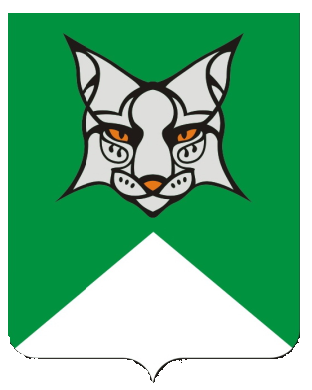 